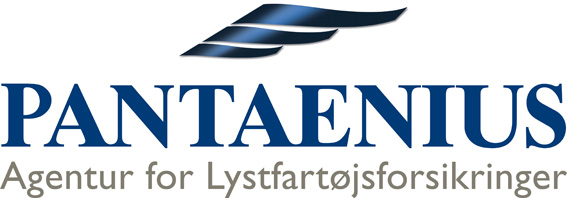 ”DM” og klassemesterskab og generalforsamling (pkt 4.2) for Trapez jollerFarum Sejlklub18 og 19 September 2021”DM” og klassemesterskab og generalforsamling (pkt 4.2) for Trapez jollerFarum Sejlklub18 og 19 September 2021”DM” og klassemesterskab og generalforsamling (pkt 4.2) for Trapez jollerFarum Sejlklub18 og 19 September 2021”DM” og klassemesterskab og generalforsamling (pkt 4.2) for Trapez jollerFarum Sejlklub18 og 19 September 2021INDBYDELSEForkortelsen ”[DP]” i en regel i indbydelsen betyder, at straffen for brud på reglen efter protestkomitéens skøn kan være mildere end diskvalifikation.INDBYDELSEForkortelsen ”[DP]” i en regel i indbydelsen betyder, at straffen for brud på reglen efter protestkomitéens skøn kan være mildere end diskvalifikation.INDBYDELSEForkortelsen ”[DP]” i en regel i indbydelsen betyder, at straffen for brud på reglen efter protestkomitéens skøn kan være mildere end diskvalifikation.INDBYDELSEForkortelsen ”[DP]” i en regel i indbydelsen betyder, at straffen for brud på reglen efter protestkomitéens skøn kan være mildere end diskvalifikation.1REGLERREGLERREGLER1.1Stævnet sejles efter de i Kapsejladsreglerne definerede regler inkl. Nordic Sailing Federation og Dansk Sejlunions forskrifter.Stævnet sejles efter de i Kapsejladsreglerne definerede regler inkl. Nordic Sailing Federation og Dansk Sejlunions forskrifter.Stævnet sejles efter de i Kapsejladsreglerne definerede regler inkl. Nordic Sailing Federation og Dansk Sejlunions forskrifter.1.2Desuden gælder følgende regler: Trapezjollens klasseregler. Samt DS gældende CV-tillæg. Der startes ikke i vindstyrker over 10 m/s.Desuden gælder følgende regler: Trapezjollens klasseregler. Samt DS gældende CV-tillæg. Der startes ikke i vindstyrker over 10 m/s.Desuden gælder følgende regler: Trapezjollens klasseregler. Samt DS gældende CV-tillæg. Der startes ikke i vindstyrker over 10 m/s.1.3Reglerne er ændret således:[RRS 35, A4 og A5 ændres, så både, der ikke fuldfører inden for 15 minutter efter første båd, noteres ”ikke fuldført”.][Regel 44.1 ændres, så to-runders-straffen erstattes af en en-rundes-straf.][RRS 60.1(a) ændres, så en båd ikke kan protestere mod visse dele af sejladsbestemmelserne.] [RRS 62.1(a) ændres, så en afvigelse i sejladstiden for første båd ikke kan danne grundlag for godtgørelse.][RRS A4 og A5 ændres, så både, der starter senere end fire minutter efter startsignalet, noteres ”ikke startet”.](RRS 31 ændres,så mærker må berøres, men ikke holde fast i det. Indgår en mototbåd som mærke, gælder RRS 31.De præcise formuleringer af ændringerne vil fremgå af sejladsbestemmelserne. Sejladsbestemmelserne kan også ændre andre Kapsejladsregler.Reglerne er ændret således:[RRS 35, A4 og A5 ændres, så både, der ikke fuldfører inden for 15 minutter efter første båd, noteres ”ikke fuldført”.][Regel 44.1 ændres, så to-runders-straffen erstattes af en en-rundes-straf.][RRS 60.1(a) ændres, så en båd ikke kan protestere mod visse dele af sejladsbestemmelserne.] [RRS 62.1(a) ændres, så en afvigelse i sejladstiden for første båd ikke kan danne grundlag for godtgørelse.][RRS A4 og A5 ændres, så både, der starter senere end fire minutter efter startsignalet, noteres ”ikke startet”.](RRS 31 ændres,så mærker må berøres, men ikke holde fast i det. Indgår en mototbåd som mærke, gælder RRS 31.De præcise formuleringer af ændringerne vil fremgå af sejladsbestemmelserne. Sejladsbestemmelserne kan også ændre andre Kapsejladsregler.Reglerne er ændret således:[RRS 35, A4 og A5 ændres, så både, der ikke fuldfører inden for 15 minutter efter første båd, noteres ”ikke fuldført”.][Regel 44.1 ændres, så to-runders-straffen erstattes af en en-rundes-straf.][RRS 60.1(a) ændres, så en båd ikke kan protestere mod visse dele af sejladsbestemmelserne.] [RRS 62.1(a) ændres, så en afvigelse i sejladstiden for første båd ikke kan danne grundlag for godtgørelse.][RRS A4 og A5 ændres, så både, der starter senere end fire minutter efter startsignalet, noteres ”ikke startet”.](RRS 31 ændres,så mærker må berøres, men ikke holde fast i det. Indgår en mototbåd som mærke, gælder RRS 31.De præcise formuleringer af ændringerne vil fremgå af sejladsbestemmelserne. Sejladsbestemmelserne kan også ændre andre Kapsejladsregler.2REKLAMEREKLAMEREKLAMEBåde kan pålægges at føre reklamer valgt og udleveret af den organiserende myndighed.[DP].Både kan pålægges at føre reklamer valgt og udleveret af den organiserende myndighed.[DP].Både kan pålægges at føre reklamer valgt og udleveret af den organiserende myndighed.[DP].3DELTAGELSE OG TILMELDINGDELTAGELSE OG TILMELDINGDELTAGELSE OG TILMELDING3.1Stævnet er åbent for følgende både:  Trapez model Junior jollerStævnet er åbent for følgende både:  Trapez model Junior jollerStævnet er åbent for følgende både:  Trapez model Junior joller3.2Både, som opfylder betingelserne for at deltage, kan tilmeldes ved at udfylde tilmeldingsblanketten og sende den sammen med indskuddet  til klaus@kesje.dk ;mobilpay 20288848 eller Reg. 1551, Konto 5194903 i Danske Bank  senest fredag 10.september 2021 inden solen er gået ned og stået op næste dag!!  Yderligere skal mindst een af besætningen være medlem af Dansk Trapez Jolleklub: årligt kontingent kr. 350,- (kr. 200,- for studerende), som kan indsendes samtidigtBåde, som opfylder betingelserne for at deltage, kan tilmeldes ved at udfylde tilmeldingsblanketten og sende den sammen med indskuddet  til klaus@kesje.dk ;mobilpay 20288848 eller Reg. 1551, Konto 5194903 i Danske Bank  senest fredag 10.september 2021 inden solen er gået ned og stået op næste dag!!  Yderligere skal mindst een af besætningen være medlem af Dansk Trapez Jolleklub: årligt kontingent kr. 350,- (kr. 200,- for studerende), som kan indsendes samtidigtBåde, som opfylder betingelserne for at deltage, kan tilmeldes ved at udfylde tilmeldingsblanketten og sende den sammen med indskuddet  til klaus@kesje.dk ;mobilpay 20288848 eller Reg. 1551, Konto 5194903 i Danske Bank  senest fredag 10.september 2021 inden solen er gået ned og stået op næste dag!!  Yderligere skal mindst een af besætningen være medlem af Dansk Trapez Jolleklub: årligt kontingent kr. 350,- (kr. 200,- for studerende), som kan indsendes samtidigt3.3Senere tilmeldinger accepteres på følgende betingelser: at du hjælper mere til end andre.Senere tilmeldinger accepteres på følgende betingelser: at du hjælper mere til end andre.Senere tilmeldinger accepteres på følgende betingelser: at du hjælper mere til end andre.3.4Der gælder i øvrigt følgende begrænsninger i retten til at deltage: du er ikke testet Covid-19 positiv ugerne før stævnet.Der gælder i øvrigt følgende begrænsninger i retten til at deltage: du er ikke testet Covid-19 positiv ugerne før stævnet.Der gælder i øvrigt følgende begrænsninger i retten til at deltage: du er ikke testet Covid-19 positiv ugerne før stævnet.4INDSKUDINDSKUDINDSKUD4.1Indskuddetudgør:Klasse	Indskud__Trapez___	__444 kr___Indskuddetudgør:Klasse	Indskud__Trapez___	__444 kr___Indskuddetudgør:Klasse	Indskud__Trapez___	__444 kr___4.2Gebyret indebærer:Morgenmad og frokost/madpakkesmøring lørdag og søndag. Moleøl. Pizza lørdag aften mod 50 kr. Grillpølser til generalforsamlingen lørdag kl 1601. Alt dette under forudsætning, at det er tilladt.Gebyret indebærer:Morgenmad og frokost/madpakkesmøring lørdag og søndag. Moleøl. Pizza lørdag aften mod 50 kr. Grillpølser til generalforsamlingen lørdag kl 1601. Alt dette under forudsætning, at det er tilladt.Gebyret indebærer:Morgenmad og frokost/madpakkesmøring lørdag og søndag. Moleøl. Pizza lørdag aften mod 50 kr. Grillpølser til generalforsamlingen lørdag kl 1601. Alt dette under forudsætning, at det er tilladt.5TIDSPLANTIDSPLANTIDSPLAN5.1Registrering:Dato 17.9_ kl 18-19 og lørdag morgen____Sted: klubben____Registrering:Dato 17.9_ kl 18-19 og lørdag morgen____Sted: klubben____Registrering:Dato 17.9_ kl 18-19 og lørdag morgen____Sted: klubben____5.2Udstyrsinspektion og stævnemåling:Løbende under stævnetUdstyrsinspektion og stævnemåling:Løbende under stævnetUdstyrsinspektion og stævnemåling:Løbende under stævnet5.3DatoKlasse(r)Antal sejladser                    Skippermøde      MorgenmadLørdag 18 SEP 2021TRAPEZTuneup: 1; derpå  max  6    kl 1029                 kl 0900Søndag 19 SEP 2021TRAPEZ4-10                                     kl 0929                 kl 08155.4Forventede varselssignaler:Lørdag: for tune up: kl 1125. Søndag: For DM:  kl.1025Forventede varselssignaler:Lørdag: for tune up: kl 1125. Søndag: For DM:  kl.1025Forventede varselssignaler:Lørdag: for tune up: kl 1125. Søndag: For DM:  kl.10255.5På lørdagens sidste planlagte sejlads vil der ikke blive afgivetvarselssignal efter kl.1501På stævnets sidste planlagte sejladsdag vil der ikke blive afgivet varselssignal senere end kl.1501.På lørdagens sidste planlagte sejlads vil der ikke blive afgivetvarselssignal efter kl.1501På stævnets sidste planlagte sejladsdag vil der ikke blive afgivet varselssignal senere end kl.1501.På lørdagens sidste planlagte sejlads vil der ikke blive afgivetvarselssignal efter kl.1501På stævnets sidste planlagte sejladsdag vil der ikke blive afgivet varselssignal senere end kl.1501.6MÅLINGMÅLINGMÅLING6.1Kopi af gyldigt målebrev eller klassebevis bør fremvises ved registrering.Kopi af gyldigt målebrev eller klassebevis bør fremvises ved registrering.Kopi af gyldigt målebrev eller klassebevis bør fremvises ved registrering.6.2Der gælder endvidere følgende bestemmelser om udstyrsinspektion og stævnemåling: udføres løbendeDer gælder endvidere følgende bestemmelser om udstyrsinspektion og stævnemåling: udføres løbendeDer gælder endvidere følgende bestemmelser om udstyrsinspektion og stævnemåling: udføres løbende6.3En båd skal overholde RRS 78.1 før den starter og specielt fangline (minimum 4 m's længde og minimum 6 mm's diameter) og rejsesnore (minimum længde på 500 mm og minimum diameter på 10 mm) vil blive kontrolleret.En båd skal overholde RRS 78.1 før den starter og specielt fangline (minimum 4 m's længde og minimum 6 mm's diameter) og rejsesnore (minimum længde på 500 mm og minimum diameter på 10 mm) vil blive kontrolleret.En båd skal overholde RRS 78.1 før den starter og specielt fangline (minimum 4 m's længde og minimum 6 mm's diameter) og rejsesnore (minimum længde på 500 mm og minimum diameter på 10 mm) vil blive kontrolleret.7SEJLADSBESTEMMELSERSejladsbestemmelserne fås ved registreringen og/eller på hjemmesiden nogle dage før DM starter.SEJLADSBESTEMMELSERSejladsbestemmelserne fås ved registreringen og/eller på hjemmesiden nogle dage før DM starter.SEJLADSBESTEMMELSERSejladsbestemmelserne fås ved registreringen og/eller på hjemmesiden nogle dage før DM starter.8STEDSTEDSTED8.1Stævnet gennemføres på FuresøenStævnet gennemføres på FuresøenStævnet gennemføres på Furesøen8.2Banen er beliggende SØ for Farum SejlklubBanen er beliggende SØ for Farum SejlklubBanen er beliggende SØ for Farum Sejlklub9BANERNEDer sejles på en udlagt bane/faste mærker, som gennemgås på skippermøderne: Lørdag kl 1029.  Søndag: kl 0929.  Der kan blive tale om HARESTART .BANERNEDer sejles på en udlagt bane/faste mærker, som gennemgås på skippermøderne: Lørdag kl 1029.  Søndag: kl 0929.  Der kan blive tale om HARESTART .BANERNEDer sejles på en udlagt bane/faste mærker, som gennemgås på skippermøderne: Lørdag kl 1029.  Søndag: kl 0929.  Der kan blive tale om HARESTART .10STRAFSYSTEMERRRS 44.1 er ændret, så to-runders-straffen erstattes af en en-rundes-straf.Det er tilladt at berøre mærker, dog skal de omsejles på den korrekte side.STRAFSYSTEMERRRS 44.1 er ændret, så to-runders-straffen erstattes af en en-rundes-straf.Det er tilladt at berøre mærker, dog skal de omsejles på den korrekte side.STRAFSYSTEMERRRS 44.1 er ændret, så to-runders-straffen erstattes af en en-rundes-straf.Det er tilladt at berøre mærker, dog skal de omsejles på den korrekte side.11POINTGIVNINGPOINTGIVNINGPOINTGIVNING11.14 sejladser er krævet for at udgøre en serie.4 sejladser er krævet for at udgøre en serie.4 sejladser er krævet for at udgøre en serie.11.2(a)	Hvis færre end 5 sejladser gennemføres, vil en båds pointsum i serien være lig med summen af bådens point fra hver sejlads.(a)	Hvis færre end 5 sejladser gennemføres, vil en båds pointsum i serien være lig med summen af bådens point fra hver sejlads.(a)	Hvis færre end 5 sejladser gennemføres, vil en båds pointsum i serien være lig med summen af bådens point fra hver sejlads.(b)	Hvis fra 5 til og med 8 sejladser gennemføres, vil en båds pointsum i serien være lig med summen af bådens point fra hver sejlads fratrukket dens dårligste point.(b)	Hvis fra 5 til og med 8 sejladser gennemføres, vil en båds pointsum i serien være lig med summen af bådens point fra hver sejlads fratrukket dens dårligste point.(b)	Hvis fra 5 til og med 8 sejladser gennemføres, vil en båds pointsum i serien være lig med summen af bådens point fra hver sejlads fratrukket dens dårligste point.(c)	Hvis 9 eller flere sejladser gennemføres, vil en båds pointsum i serien være lig med summen af bådens point fra hver sejlads fratrukket dens to dårligste point.(c)	Hvis 9 eller flere sejladser gennemføres, vil en båds pointsum i serien være lig med summen af bådens point fra hver sejlads fratrukket dens to dårligste point.(c)	Hvis 9 eller flere sejladser gennemføres, vil en båds pointsum i serien være lig med summen af bådens point fra hver sejlads fratrukket dens to dårligste point.12LEDSAGEBÅDEog andre flydende objekterHoldledere, trænere og andre ledsagere, må ikke være på vandet.[DP]LEDSAGEBÅDEog andre flydende objekterHoldledere, trænere og andre ledsagere, må ikke være på vandet.[DP]LEDSAGEBÅDEog andre flydende objekterHoldledere, trænere og andre ledsagere, må ikke være på vandet.[DP]13PLACERING AF BÅDE og bilerBådene skal placeres på de anviste pladser. [DP]Biler og trailere skal placers på anviste pladser.Det er muligt flere uger før stævnet at placere jollen på jollepladsen i FAS.PLACERING AF BÅDE og bilerBådene skal placeres på de anviste pladser. [DP]Biler og trailere skal placers på anviste pladser.Det er muligt flere uger før stævnet at placere jollen på jollepladsen i FAS.PLACERING AF BÅDE og bilerBådene skal placeres på de anviste pladser. [DP]Biler og trailere skal placers på anviste pladser.Det er muligt flere uger før stævnet at placere jollen på jollepladsen i FAS.14RADIOKOMMUNIKATIONNår en båd kapsejler, må den hverken udsende eller modtage tale og datasignaler, som ikke er tilgængelige for alle både, undtagen i nødsituationer. [DP]RADIOKOMMUNIKATIONNår en båd kapsejler, må den hverken udsende eller modtage tale og datasignaler, som ikke er tilgængelige for alle både, undtagen i nødsituationer. [DP]RADIOKOMMUNIKATIONNår en båd kapsejler, må den hverken udsende eller modtage tale og datasignaler, som ikke er tilgængelige for alle både, undtagen i nødsituationer. [DP]15PRÆMIERDer uddeles præmier til alle, der er tilstede ved præmieuddelingenPRÆMIERDer uddeles præmier til alle, der er tilstede ved præmieuddelingenPRÆMIERDer uddeles præmier til alle, der er tilstede ved præmieuddelingen16ANSVARSFRASKRIVNINGDeltagerne deltager i stævnet fuldstændig på deres egen risiko. (Se RRS 4, Beslutning om at deltage.) Den arrangerende myndighed påtager sig ikke noget ansvar for materielskade, personskade eller dødsfald, der opstår som følge af eller før, under eller efter stævnet.ANSVARSFRASKRIVNINGDeltagerne deltager i stævnet fuldstændig på deres egen risiko. (Se RRS 4, Beslutning om at deltage.) Den arrangerende myndighed påtager sig ikke noget ansvar for materielskade, personskade eller dødsfald, der opstår som følge af eller før, under eller efter stævnet.ANSVARSFRASKRIVNINGDeltagerne deltager i stævnet fuldstændig på deres egen risiko. (Se RRS 4, Beslutning om at deltage.) Den arrangerende myndighed påtager sig ikke noget ansvar for materielskade, personskade eller dødsfald, der opstår som følge af eller før, under eller efter stævnet.17FORSIKRINGHver deltagende båd skal være omfattet af en gyldig tredjeparts ansvarsforsikring med en minimumsdækning på 10 mill. Kr for personskade og 5 mill. Kr for tingskade  pr. hændelse eller tilsvarende i anden valuta.FORSIKRINGHver deltagende båd skal være omfattet af en gyldig tredjeparts ansvarsforsikring med en minimumsdækning på 10 mill. Kr for personskade og 5 mill. Kr for tingskade  pr. hændelse eller tilsvarende i anden valuta.FORSIKRINGHver deltagende båd skal være omfattet af en gyldig tredjeparts ansvarsforsikring med en minimumsdækning på 10 mill. Kr for personskade og 5 mill. Kr for tingskade  pr. hændelse eller tilsvarende i anden valuta.18YDERLIGERE INFORMATIONYderligere information fås: Stephan, 50554977, snb@post.tele.dkYDERLIGERE INFORMATIONYderligere information fås: Stephan, 50554977, snb@post.tele.dkYDERLIGERE INFORMATIONYderligere information fås: Stephan, 50554977, snb@post.tele.dk